SCHOOL SELF-EVALUATION FORM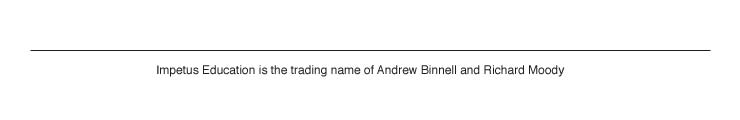 SCHOOLHEADTEACHERREVIEW DATESECTION1:  INTRODUCTIONContextKey StrengthsAreas for ImprovementSECTION 2:  AREAS FOR WHOLE SCHOOL DEVELOPMENTSDP:  Areas for Improvement (additional details)SECTION 3: PROGRESS MADE BY THE SCHOOL ON AREAS FOR DEVELOPMENT IDENTIFIED IN THE LAST FULL OFSTED INSPECTIONKey Issue One:Key Issue Two:SECTION 4: OUTCOMES FOR CHILDRENAttainment, progress and the quality of learning, for individuals, different groups, particularly SEND pupilsKey StrengthsAreas for DevelopmentUpdates (time ordered)SECTION 5:  TEACHING ,LEARNING & ASSESSMENTExpectations, engagement, motivation, challenge, independence, reading and literacy skills, assessment and next steps in learning.Most recent monitoring shows:Key StrengthsAreas for DevelopmentUpdates (time ordered)SECTION 6: PERSONAL DEVELOPMENT, BEHAVIOUR & WELFAREIncluding conduct in lessons and around the school, attendance and punctuality, attitudes to others, how well protected from bullying, views of pupils, parents and carers.Key StrengthsAreas for DevelopmentUpdates (time ordered)SECTION 7: LEADERSHIP AND MANAGEMENTHow leaders and managers demonstrate ambition for pupils in their achievement, improve teaching and learning, support/develop staff, and capacity for improvement. Also accuracy of SSE, appropriateness of curriculum, governance, safeguarding, equality of opportunity, parental engagement and partnershipsKey StrengthsAreas for DevelopmentUpdates (time ordered)SECTION 8: OVERALL EFFECTIVENESSSummative School StatementsQuality of education provided by the schoolEYFS Statement: Children’s entry level.  Children’s exit level from the school:  StatementStaffing structure:  StatementAmbition Vision for school improvementSMSC:  StatementOutcomes:  StatementSummary Statement